　―　関西支部（大阪・京都・兵庫・奈良・滋賀・和歌山）―「活き活きと学び・交流」を合言葉に、自由に語れる交流と癒しの場（サロン）です。日時：平成28年10月23日（日曜日）16：00～20：00　16:00～18:00　総会と講演会　特別講演　テーマ「山梨大学の現状と今後の取り組み」講師；山梨大学・学長　　　島田　眞路　氏　工業会本部からは小泉晃治専務理事（機械Ｓ40）が出席されます。  18:00～20:00 　懇親会（同好会のマンドリン演奏などの企画もあり）＊（14:30～15:30）理事会を行います。顧問・理事・監事の方はご出席下さい。2.　場所： ホテルグランヴィア大阪　20階〒530-0001　大阪市北区梅田3丁目1-1　　℡06-6344-1235　　ＪＲ大阪駅構内、阪急・阪神梅田駅、地下鉄梅田駅より徒歩すぐ。3.　会費：壱万円（年会費壱千円を含む）お支払いは当日会場にて（領収書用意あり）。　　　　　　　　　☆ご欠席の方へ・・支部年会費1,000円のご協力をお願い致します。払い込み先：郵便振替口座（00960-7-68527）口座名　関西支部問い合わせ先：田中四郎宛　携帯　090-7969-7431　池上迄　080-3031-5338　　　　　　　　又は窪寺宛　℡080-6116-5549　牧野宛　℡0798-72-4403　宮内宛　℡080-5307-5207　　　長谷川宛　090-5167-9475　　 　☆　関西支部のホームページ　http://www5a.biglobe.ne.jp/~yamanasi/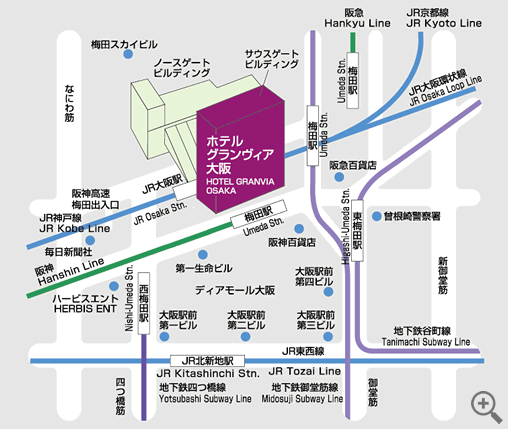 